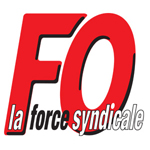 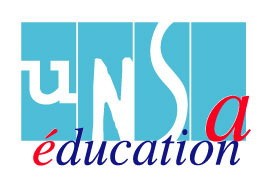 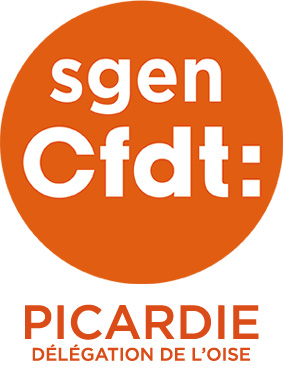 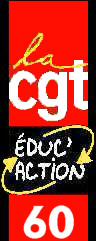 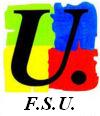 POUR LE MAINTIEN DES STRUCTURES D’ENSEIGNEMENT ADAPTÉLors du Comité Technique Académique du 16 janvier, le Recteur a annoncé la poursuite de la politique engagée l’an dernier concernant les SEGPA et confirmé la volonté de ramener le taux de scolarisation dans ces structures au niveau national. Cela se traduit par un cylindrage des SEGPA, un calibrage à 16 élèves par section, des fermetures de division de 5ème, une baisse de la dotation globale horaire de 300 heures alors que les prévisions sont seulement de 63 élèves de moins à la rentrée 2014. Il est inconcevable de mettre en extinction ces structures qui sont les seules pour l’instant à pouvoir prendre en charge les élèves en grande difficulté scolaire au collège.La FSU, la FNEC-FP-FO, la CGT éduc’action, l’UNSA, le Sgen-CFDT avec les personnels s’opposent à ce projet de démantèlement des enseignements adaptés, au cylindrage des SEGPA et au calibrage à 16 qui entraînent la disparition de divisions et la suppression de postes. Ils demandent le rétablissement des heures supprimées et le maintien des structures de Crépy en Valois et Brenouille.SIGNEZ, FAITES SIGNER rapidement cette pétition pour vous faire entendre auprès de l’IA et du Recteur. A renvoyer à la FSU, 11 rue du Morvan, BP 80831, 60008 Beauvais CEDEXDans notre collège …………………………………………………………………………Nom, prénomAffectationsignature